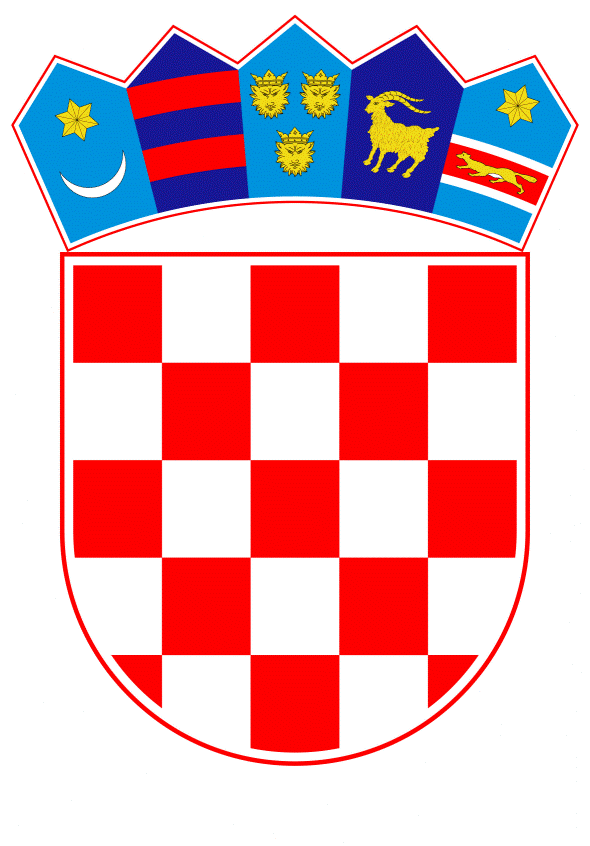 VLADA REPUBLIKE HRVATSKEZagreb, 27. lipnja 2019.____________________________________________________________________________________________________________________________________________________________________________________________________________________________Banski dvori | Trg Sv. Marka 2  | 10000 Zagreb | tel. 01 4569 222 | vlada.gov.hrPRIJEDLOGNa temelju članka 31. stavka 3. Zakona o Vladi Republike Hrvatske (Narodne novine, br. 150/11, 119/14, 93/16 i 116/18), Vlada Republike Hrvatske je na sjednici održanoj __. lipnja 2019. godine donijelaZAKLJUČAKDaje se prethodna suglasnost predstavniku Vlade Republike Hrvatske za:Prihvaćanje amandmana Odbora za zakonodavstvo Hrvatskog sabora od 5. lipnja 2019. godine, na članak 108. stavak 2. Konačnog prijedloga zakona o vodnim uslugama.a) Prihvaćanje amandmana Dragice Vranješ, zastupnice u Hrvatskom saboru od 7. lipnja 2019. godine, na članak 24. stavak 4. Konačnog prijedloga zakona o vodnim uslugama.2. b)  Djelomično prihvaćanje amandmana Dragice Vranješ, zastupnice u Hrvatskom saboru od 7. lipnja 2019. godine, na članak 24. stavak 5. koji u izmijenjenom tekstu glasi:„(5) Ako se odluke o pitanjima iz stavka 2. ovoga članka ne donesu većinom iz stavka 4., javni isporučitelj vodnih usluga dužan je, običnom većinom glasova, razmjerno poslovnim udjelima odnosno dionicama u temeljnom kapitalu danih na skupštini, donijeti zasebni plan gradnje komunalnih vodnih građevina za dijelove sustava javne vodoopskrbe, i/ili sustava javne odvodnje koji služe isključivo korisnicima vodnih usluga na području jedne ili više jedinica lokalne samouprave, na pisani zahtjev predstavničkih tijela tih jedinica lokalne samouprave, te zasebni plan zaduživanja u dijelu koji se odnosi na gradnju komunalnih vodnih građevina iz ovoga stavka i odluku o posebnoj naknadi za razvoj za gradnju komunalnih vodnih građevina iz ovoga stavka.“.Djelomično prihvaćanje amandmana Dragice Vranješ, zastupnice u Hrvatskom saboru od 7. lipnja 2019. godine, na članak 26. stavak 3. koji u izmijenjenom tekstu glasi:„(3) Direktor i zamjenik direktora imenuju se ili biraju na razdoblje od četiri godine i to dvostrukom većinom iz članka 24. stavka 3. odnosno većinom iz članka 24. stavka 4. ovoga Zakona pod pretpostavkama iz toga stavka.“.Prihvaćanje amandmana Dragice Vranješ, zastupnice u Hrvatskom saboru od 12. lipnja 2019. godine, na članak 89. stavak 2. Konačnog prijedloga zakona o vodnim uslugama.Djelomično prihvaćanje amandmana Kluba zastupnika SDP-a od 12. lipnja 2019. godine, na članak 13. stavak 2. koji u izmijenjenom tekstu glasi:„(2) Iznimno od stavka 1. ovoga članka javni isporučitelj vodnih usluga može obavljati i dodatne djelatnosti: - uzorkovanja i ispitivanja zdravstvene ispravnosti vode za ljudsku potrošnju za vlastite potrebe - iz članaka 14. i 15. ovoga Zakona - izvođenja priključaka na komunalne vodne građevine sukladno člancima 55. i 56. ovoga Zakona za korisnike vodnih usluga na svom uslužnom području - ovjeravanja i pripreme vodomjera za ovjeravanje za korisnike vodnih usluga na svom uslužnom području - posebne isporuke vode iz članaka 47. do 50., 52. i 53. ovoga Zakona - proizvodnje energije u procesu obavljanja djelatnosti vodnih usluga, uključujući i prodaju, u skladu s posebnim propisima o energiji - isporuke vode pročišćene na uređaju za pročišćavanje otpadnih voda u svrhu ponovnog korištenja, uključujući i prodaju - gospodarenje otpadnim muljem nastalim u procesu pročišćavanja otpadnih voda - gospodarenje građevnim i drugim neopasnim otpadom koji nastaje u pogonu i održavanju komunalnih vodnih građevina, ako ispunjava uvjete iz posebnih propisa i- upravljanje projektom gradnje kada je javni isporučitelj vodnih usluga investitor projekta.“.PREDSJEDNIK    mr. sc. Andrej PlenkovićKlasa:Urbroj:Zagreb, __. lipnja 2019.ObrazloženjeOdbor za zakonodavstvo Hrvatskog sabora podnio je amandman P.Z. 608/1 od 5. lipnja 2019. godine na članak 108. stavak 2. Konačnog prijedloga zakona o vodnim uslugama koji glasi:„U članku 108. stavku 2. riječi: „jednog mjeseca“ zamjenjuju se riječima: „30 dana“.“.Stručni nositelj izrade Konačnog prijedloga smatra da je amandman prihvatljiv uz sljedeće obrazloženje: Ovim amandmanom izvršena je nomotehnička dorada predmetnog članka.Dragica Vranješ, zastupnica u Hrvatskom saboru, podnijela je amandman 608/3 od 7. lipnja 2019. godine na članak 24. stavke 4. i 5. koji glase: Na članak 24. stavak 4.: „1. U članku 24. u stavku 4. brišu se riječi; „osim o pitanjima iz stavka 5. ovog članka“.“Stručni nositelj izrade Konačnog prijedloga smatra da je amandman prihvatljiv uz sljedeće obrazloženje:Predmetni amandman se prihvaća iz razloga što brisani tekst upućuje na stavak 5. istoga članka koji je, djelomičnim prihvaćanjem amandmana na isti, u potpunosti izmijenjen te je stoga brisani tekst nepotreban.Na članak 24. stavak 5.:„2. Stavak 5. članka 24. se briše3. Dodaje se novi stavak 5. koji glasi: Ako se odluke o pitanjima iz stavka 2. ovog članka ne donesu većinom iz stavka 4., javni isporučitelj dužan je, običnom većinom glasova razmjerno poslovnim udjelima odnosno dionicama u temeljnom kapitalu danih na skupštini, donijeti zasebni plan gradnje komunalnih vodnih građevina za dijelove sustava javne vodoopskrbe, i/ili sustava javne odvodnje koji služe isključivo korisnicima vodnih usluga na području jedne ili više jedinica lokalne samouprave, na pisani zahtjev predstavničkih tijela tih jedinica lokalne samouprave, zasebni plan zaduživanja u dijelu koji se odnosi na gradnju komunalnih vodnih građevina iz ovog stavka i odluku o posebnoj naknadi za razvoj za gradnju komunalnih vodnih građevina iz ovog stavka.“.Stručni nositelj izrade Konačnog prijedloga smatra da je amandman djelomično prihvatljiv uz sljedeće obrazloženje:Amandman je djelomično prihvaćen iz razloga što je predlagatelj dani amandman korigirao radi preciznosti izričaja. Prihvaćanjem prijedloga omogućen dodatni mehanizam kojim će se osigurati donošenje odluka o najvažnijim pitanjima za poslovanje društva (plan gradnje i održavanja komunalnih vodnih građevina, plan zaduživanja, odluka o naknadi za razvoj, odluka o cijeni vodnih usluga, …) običnom većinom glasova razmjerno poslovnim udjelima odnosno dionicama u temeljnom kapitalu putem donošenja zasebnih planova odnosno odluka za zasebni dio uslužnog područja.Naime, člankom 24. Konačnog prijedloga zakona o vodnim uslugama propisan je postupak donošenja najvažnijih odluka za poslovanje društva u tri koraka. Prvi korak je donošenje odluka dvostrukom većinom (obična većina glasova razmjerno poslovnim udjelima/dionicama i običnom većinom dodatnih glasova) pri čemu se odlučuje o cijelom uslužnom području. Drugi korak, s odgodnim rokom od 30 dana, je odlučivanje običnom većinom glasova u skupštini društva razmjerno poslovnim udjelima i nadtrećinski broj dodatnih glasova danih na skupštini.Ako navedene odluke ne budu donesene na opisane načine tada se pristupa donošenju istih običnom većinom glasova razmjerno poslovnim udjelima/dionicama u temeljnom kapitalu za zasebni dio uslužnog područja.Stavkom 4. i 5. se sprječava moguća blokada razvojnih odluka na štetu većih jedinica lokalne samouprave koje mogu osigurati dovoljno lokalnih sredstava (naknada za razvoj) za njihov razvoj.Dragica Vranješ, zastupnica u Hrvatskom saboru, podnijela je amandman P.Z. 608/4 od 7.  lipnja 2019. godine na članak 26. stavak 3. koji glasi: „U članku 26. stavak 3. mijenja se i glasi:Direktor i zamjenik direktora imenuju se ili biraju na razdoblje od četiri (4) godine i to dvostrukom većinom iz članka 24. stavka 3. odnosno 4. ovoga Zakona.“.Stručni nositelj izrade Konačnog prijedloga smatra da je amandman djelomično prihvatljiv uz sljedeće obrazloženje:Amandman se djelomično prihvaća na način da je zadržan njegov smisao odnosno u navedenom stavku predlagatelj je jasnije normirao odredbu istog. Nadalje, prijedlog dan amandmanom je prihvaćen iz razloga što je potrebno omogućiti imenovanje odnosno izbor uprave društva osim dvostrukom većinom još i dodatnim mehanizmom odlučivanja, a to je obična većina glasova razmjerno poslovnim udjelima odnosno dionicama u temeljnom kapitalu i nadtrećinski broj dodatnih glasova danih na skupštini. Na taj način se onemogućava eventualno blokiranje imenovanja odnosno izbora uprave društva od strane određenog broja članova društva, a sve u cilju lakšeg postizanja dogovora o imenovanju uprave društva i njezino normalno funkcioniranje.  Dragica Vranješ, zastupnica u Hrvatskom saboru, podnijela je Amandman 608/5 od 12. lipnja 2019. godine na članak 89. stavak 2. treća rečenica, koji glasi: „Procjena vrijednosti komunalnih vodnih građevina provodi se na zahtjev društva preuzimatelja, a dio koji se odnosi na procjenu vrijednosti nekretnina provodi se  u skladu s propisima o procjeni vrijednosti nekretnina.“Stručni nositelj izrade Konačnog prijedloga smatra da je amandman prihvatljiv uz sljedeće obrazloženje:Amandman se prihvaća iz razloga kako bi se procjena vrijednosti komunalnih vodnih građevina u trgovačkim društvima koja se pripajaju kao i u društvu preuzimatelju bila ujednačena odnosno izvršena prema istoj metodologiji.Klub zastupnika SDP-a podnio je amandman 608/7 od 12. lipnja 2019. na članak 13. stavak 2., koji glasi:„Predlažemo dopunu čl. 13. stavka 2. na način da se postojećim dodatnim djelatnostima koje može obavljati javni isporučitelj vodnih usluga (JIVU) doda i:- djelatnost upravljanja projektom gradnje, kada je javni isporučitelj vodne usluge investitor projekta.“.Stručni nositelj izrade Konačnog prijedloga smatra da je amandman djelomično prihvatljiv uz sljedeće obrazloženje:Djelomičnim prihvaćanjem amandmana, kojim je zadržan isti smisao, omogućava se javnim isporučiteljima vodnih usluga sudska registracija djelatnosti upravljanja projektima gradnje komunalnih vodnih građevina kada je javni isporučitelj vodne usluge investitor tog projekta. Navedeno omogućava javnom isporučitelju vodnih usluga obavljanje djelatnosti upravljanja vlastitim projektom gradnje putem vlastitog zaposlenika, koji mora ispunjavati uvjete propisane Zakonom o poslovima i djelatnostima prostornog uređenja i gradnje („Narodne novine“, br.: 78/15 i 118/18). Time se ne isključuje opcija da javni isporučitelj vodnih usluga angažira drugu pravnu osobu za obavljanje poslova upravljanja projektom, ako to ocijeni svrsishodnim.Predlagatelj:Ministarstvo zaštite okoliša i energetikePredmet:Prijedlog zaključka o davanju prethodne suglasnosti predstavniku Vlade Republike Hrvatske za prihvaćanje amandmana drugih predlagatelja na Konačni prijedlog zakona o vodnim uslugama